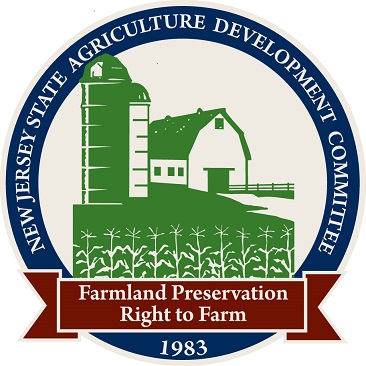 County Planning Incentive GrantAPPLICATIONCounty:       STATE AGRICULTURE DEVELOPMENT COMMITTEEFarmland Preservation ProgramCounty Planning Incentive Grant Program2025 Planning RoundFor information regarding the Planning Incentive Grant Program please reference the following statutes and regulations:Agriculture Retention and Development Act – N.J.S.A 4:1C-11, et seq.Planning Incentive Grant Statute – N.J.S.A. 4:1C-43.1Farmland Preservation Program Regulations – N.J.A.C. 2:76County Planning Incentive Grant Regulations – N.J.A.C. 2:76-17For additional questions please contact the SADC at (609) 984-2504.Grant Eligibility Checklist All checklist items are required prerequisites for County Planning Incentive Grant eligibility. See N.J.A.C. 2:76-17.3    1. 	A County Agriculture Development Board.    2.	A  Farmland Preservation Plan developed in accordance with N.J.A.C. 2: 76-17.4 and SADC Guidelines for Developing County Comprehensive Farmland Preservation Plans    3.	Establishment and maintenance of a dedicated source of funding for farmland preservation, including but not limited to:  				  A Dedicated Tax   Repeated Annual Appropriations  Repeated Issuance of Bonded Indebtedness  Other (Please describe)      Submission Requirement ChecklistAll checklist items are required for administrative completeness of this application.Submissions must be received by the SADC by December 15, 2023.  1.	Completed  Incentive Grant application   2.	If new or amended, a County Comprehensive Farmland Preservation Plan that conforms to SADC Guidelines for Developing County Comprehensive Farmland Preservation Plans. Submitted in both hardcopy and electronic format.  3.	A Project Area Inventory Form for each identified project area (if electronic spatial data files are not being provided).  * If there are proposed changes to this year's target farm list, the new list must identify specifically the proposed target farm additions and deletions.  4.	Electronic spatial data files of the following in an ArcGIS format or best available:Agricultural development areasProject areasTargeted farmsPreserved FarmlandFarms with municipal, county and/or SADC final approvalOther land permanently restricted for agricultural useFarms enrolled in a term preservation programOther preserved open space compatible with agricultureArcGIS files are to be drawn in New Jersey State Plane Coordinate System coordinates (feet), projected in the North American Datum of 1983 (NAD83).  5.	Proof of notification to municipalities in which targeted farms are located.                                                See N.J.A.C. 2:76-17.6 (b)	  6.	Current County Agriculture Development Board member list and contact information.                 Application Information:CADB Administrator (Primary Contact):      Address:       City:           				State:         		Zip Code:       Email:            Phone:          		 Fax:      Agricultural Development Areas:Is the county requesting SADC certification of an agricultural development area amendment as part of this application approval?Yes 		No If YES, please attach the following:  A copy of the adopted criteria for agricultural development area identification  A copy of the CADB resolution of agricultural development area adoption   Justification that the adopted agricultural development area meets the statutory criteria set forth at N.J.A.C. 2:76-1.3.Project Areas:For each project area please attach a completed Project Area Summary Form. Add additional rows as needed. County Policy Information:If the answer is YES to the following and the amendment has been made since last year’s submittal, please attach a copy of the adopted County Agriculture Development Board or Freeholder Board policy or resolution explaining the position of the county.   A NO answer is acknowledgement that the county relies upon SADC policy or regulation.The word “policy” is intended broadly to include formal and informal policies, guidelines and rules established by the county.Minimum Eligibility Criteria:Does the county have a minimum eligibility criteria or standards policy for solicitation and approval of applications for farmland preservation?  See SADC regulation N.J.A.C. 2:76-6.20 Yes 		No If yes, has the policy been amended since last year’s submittal?  	Yes 		No  Criteria:Does the county have a ranking criteria policy to prioritize farms for preservation funding?   See SADC regulation N.J.A.C. 2:76-6.16 & SADC Policy P-14EYes 		No If yes, has the policy been amended since last year’s submittal?  	Yes 		No Agricultural Labor Housing:Does the county have a policy on agricultural labor housing for preserved farms?  Yes 		No If yes, has the policy been amended since last year’s submittal?  	Yes 		No House Replacement:Does the county have a policy for replacement of a residence on preserved farmland?  Yes 		No If yes, has the policy been amended since last year’s submittal?  	Yes 		No Residual Dwelling Site  Allocation:Does the county have a policy for the allocation of Residual Dwelling Site Opportunities? See SADC regulation N.J.A.C. 2:76-6.17 and Policy P-28Yes 		No If yes, has the policy been amended since last year’s submittal?  	Yes 		No Exercising a Residual Dwelling Site Opportunity:Does the county have a policy for exercising Residual Dwelling Site Opportunities?   See SADC regulation N.J.A.C.2:76-6.17 and Policy P-31Yes 		No If yes, has the policy been amended since last year’s submittal?  	Yes 		No Division of Premises:Does the county have a policy regarding the division of permanently preserved farmland?   See SADC Policy P-30AYes 		No If yes, has the policy been amended since last year’s submittal?  	Yes 		No Exemptions:Does the county have a policy for the granting of severable and non-severable exceptions?   See SADC Policy P-29  Yes 		No If yes, has the policy been amended since last year’s submittal?  	Yes 		No Other Policies:Does the county have other policies related to farmland preservation?Yes 		No If Yes, please list and describe:       Funding Information:County Funding:Please check all that apply:  County dedicated open space/farmland preservation tax:  $0.      / $100 Annual revenue generated from dedicated tax:  $     Annual tax revenue dedicated to farmland preservation:  $       Repeated annual appropriations dedicated to farmland preservation: Please describe:              Repeated Issuance of Bonded Indebtedness:  Please describe:              Other funding sources:  Please describe:      Total annual revenue dedicated to farmland preservation by the county:  $     Municipal Funding:Include any municipalities in which target farms are located and cost share contribution is expected. Add additional rows as needed.Cost Share Requirements:Does the county require cost share contribution from sources other than the state on development easement acquisitions? Yes 		No If YES, please attach a copy of the adopted CADB or Freeholder Board policy or resolution explaining the cost share requirements of the County.  If no policy has yet been adopted please attach a description of the county’s current position with respect to cost share obligations.    Cost Projections Associated with One, Five- and Ten-Year Goals: Total Acreage of Targeted FarmsAverage Easement Price per AcreTotal Estimated Cost for Targeted Farm Easement PurchaseMunicipalityTax Rate Per $100Total Annual Revenue GeneratedAnnual Revenue Dedicated to Farmland PreservationRepeated Annual AppropriationsRepeated Issuance of Bonded IndebtednessRevenue from Other Funding Sources$0.     $0.     $0.     $0.     Municipal Funding TotalsMunicipal Funding TotalsMunicipal Funding TotalsMunicipal Funding TotalsMunicipal Funding TotalsTotal Annual Revenue GeneratedTotal Annual Revenue Dedicated to Farmland PreservationTotal Repeated Annual AppropriationsTotal Issuance of Bonded IndebtednessTotal Revenue from Other SourcesYearAcquisition Goal (Acres)Total Projected CostEstimated Local Cost ShareEstimated  ShareEstimated State Cost ShareOther Contributors1510